Attachment 8 - Submission of Questions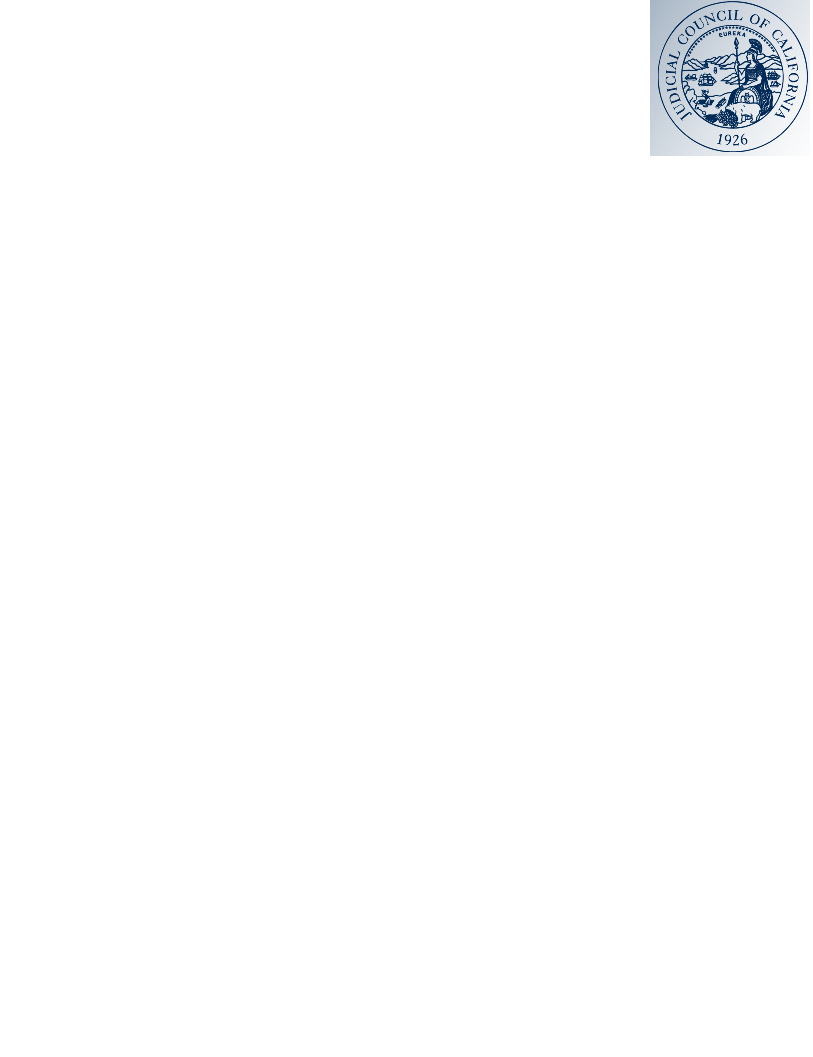 Proposer’s Name:   								   #RFP Reference (Page-Section)QuestionResponse12345678910